        المدرسة / ....................                                                                          اسم الطالبة / ......................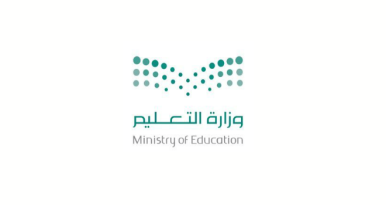 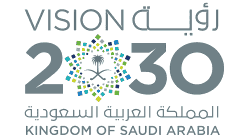                 الاختبار النهائي لمادة (التجويد) للفصل الدراسي الأول لعام 1444هـ  اللهم لا سهل إلا ما جعلته سهلاً وأنت تجعل الحزن إذا شئت سهلاً ...	طالبتي النجيبة.. استعيني بالله ثم اجيبي عن الآتي:       السؤال الأول              أ/ أكملي الفراغات الآتية بما يناسبها من الكلمات التالية:   1/.............................هو كلام الله المنزل على نبينا محمد صلى الله عليه وسلم المتعبد بتلاوته    2/............................هو إعطاء كلمات القرآن حقها بدون زيادة أو نقصان.    3/ نزل القرآن على النبي صلى الله عليه وسلم في ليلة ........................     4/ من فضل تلاوة القرآن الكريم مضاعفة ...................... والحسنات.      5/ من أهمية تلاوة القرآن الكريم زيادة ........................ 	             السؤال الثاني: 	                 (أ )  اختاري الإجابة الصحيحة بوضع دائرة عليها فيما يلي :              السؤال الثالث:                        ضعي علامة صح أو خطأ امام العبارات التالية:أنزل القرآن الكريم علي النبي صلي الله عليه وسلم بواسطة إسرافيل عليه السلام .  (		)التجويد هو إعطاء كلمات القرآن الكريم وحروفه حقها من دون زياده او نقصان.   (		)من فضل حافظ القرآن الكريم أن قلبه عامر بذكر الله. (			)من آداب تلاوة القرآن الكريم الطهارة والبسملة.  (		)من أهمية حفظ القرآن الكريم انه لا يساعد علي تنمية المهارات الذهنية.  (		)أول سورة في القرآن الكريم هي سورة الناس.  (			)للقرآن الكريم نزولان النزول الأول نزل مفرقا. (			)من أهمية تلاوة القرآن البعد عن الأخلاق الحسنة.  (		)من فوائد حفظ القرآن الكريم القدرة علي إمامة الناس في الصلاة. (		)10) أنزل الزبورعلى نبينا داوود عليه السلام.  (			)انتهت الأسئلة مع تمنياتي لكن بالتوفيق والنجاحالقدر الإيمان القرآن الكريمالتجويد الأجر1/ نزل القرآن الكريم على النبي صلى الله عليه وسلم في شهر :1/ نزل القرآن الكريم على النبي صلى الله عليه وسلم في شهر :1/ نزل القرآن الكريم على النبي صلى الله عليه وسلم في شهر :أ – شعبان ب – رمضان ج- ذو القعدة  2/ عدد سور القرآن الكريم    :2/ عدد سور القرآن الكريم    :2/ عدد سور القرآن الكريم    :(114 ) سورة ب – ( 14 ) سورةج- ( 100 ) سورة  3/ نزل القرآن الكريم على النبي صلى الله عليه وسلم بواسطة    :3/ نزل القرآن الكريم على النبي صلى الله عليه وسلم بواسطة    :3/ نزل القرآن الكريم على النبي صلى الله عليه وسلم بواسطة    :عزرائيلب – إسرافيلج – جبريل 4/ أول ما نزل من القرآن الكريم:4/ أول ما نزل من القرآن الكريم:4/ أول ما نزل من القرآن الكريم:اقرأ باسم ربك الذي خلق  ب – سورة الإخلاص ج – سورة البقرة 5/ فضل تلاوة القرآن في الحديث التالي : ( اقرؤوا القرآن فإنه يأتي يوم القيامة شفيعاً لأصحابه ) :5/ فضل تلاوة القرآن في الحديث التالي : ( اقرؤوا القرآن فإنه يأتي يوم القيامة شفيعاً لأصحابه ) :5/ فضل تلاوة القرآن في الحديث التالي : ( اقرؤوا القرآن فإنه يأتي يوم القيامة شفيعاً لأصحابه ) :أ – يشفع لصاحبهب – مضاعفة الأجرج – يطيب قارئه